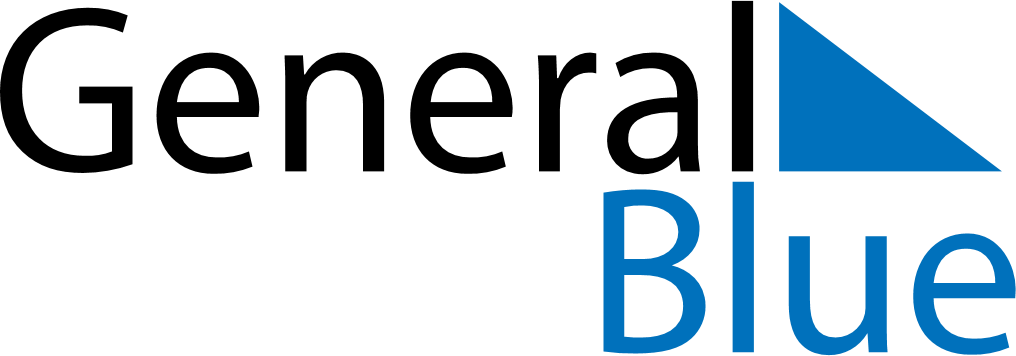 April 2030April 2030April 2030April 2030ArmeniaArmeniaArmeniaMondayTuesdayWednesdayThursdayFridaySaturdaySaturdaySunday12345667Motherhood and Beauty Day8910111213131415161718192020212223242526272728Mother’s Day2930